УкраїнаОДЕСЬКА ОБЛАСТЬАРЦИЗЬКА РАЙОННА ДЕРЖАВНА АДМІНІСТРАЦІЯВІДДІЛ ОСВІТИ, МОЛОДІ ТА СПОРТУНАКАЗм. Арциз01.06.2018 р.                                                                                         №180/ОДПро підсумки районного огляду-конкурсуна кращий веб-сайт закладуосвіти району       Згідно наказу відділу освіти, молоді та спорту Арцизької райдержадміністрації  від 25.04.2018 року №131/ОД «Про проведення районного огляду-конкурсу на кращий веб-сайт закладу освіти» з 02 по 15 травня 2018 року проведено районний огляд-конкурс на кращий веб-сайт закладу освіти.       За підсумками районного огляду-конкурсу на кращий веб-сайт закладу освіти та на підставі рішення журі НАКАЗУЮ:1. Затвердити рішення журі районного огляду-конкурсу на кращий веб-сайт закладу освіти району за номінаціями. (додається)2. Переможців районного огляду-конкурсу на кращий веб-сайт відзначити дипломами відділу освіти, молоді та спорту Арцизької райдержадміністрації.3. Директорам закладів загальної середньої освіти:3.1.  Проаналізувати  наказ відділу освіти, молоді та спорту та до 01.09. 2018 року вжити заходи про ліквідацію виявлених недоліків у роботі шкільних веб–сайтів.3.2. Директорам закладів загальної середньої освіти: опорний навчальний заклад «Арцизький  НВК  «ЗШ  І-ІІІ ст.. №  1-гімназія-МНВК-ДНЗ» (Афанасьєв В.А.) філія «Долинівський НВК «ЗШ І-ІІ ст.-ДНЗ»» (завідувач філії Дімов Х.П.), Главанської ЗШ І-ІІІ ст. (Балабан Л.А.), Мирнопільської ЗШ І-ІІІ ст. (Колесніченко В.С.), Надеждівської ЗШ І-ІІІ ст. (Терзі М.А.), Василівський НВК «ЗШ І ст.-ДНЗ», Рощанський НВК «ЗШ І ст. – ДНЗ» (Сакали Т.П.) вказати на несистематичний контроль за висвітленням матеріалів діяльності закладу на веб-сайті освітнього закладу. 4.Контроль за виконанням наказу покласти на головного спеціаліста відділу освіти, молоді та спорту Арцизької райдержадміністрації  Леонтьєву П.М. Начальник відділу освіти, молоді та спорту                                                                          О.П. СтояноваДодаток				до наказу відділу освіти,	 молоді та спорту Арцизької 	райдержадміністрації		від 01.06.2018 р. №180		Рішення журі районного огляду-конкурсу на кращий веб-сайт закладу освіти районуВ номінації Web-сайти  ЗЗСО І ступенів:І місце – Новоселівський НВК «ЗШ І ст. – ДНЗ»В номінації Web-сайти  ЗЗСО І-ІІ ступенів:І місце – Садовська ЗШ І-ІІ ст.ІІ місце – Арцизька ЗШ І-ІІ ст. №3ІІІ місце – Плоцький НВК «ЗШ І-ІІ ст. – ДНЗ»В номінації Web-сайти ЗЗСО І-ІІІ ступенів:І місце – Арцизька ЗШ І-ІІІ ст. №5ІІ місце – Виноградівська ЗШ І-ІІІ ст.                Теплицька ЗШ І-ІІІ ст.ІІІ місце – Арцизький НВК «ЗШ І-ІІІ ст. №4-ліцей»                 Деленська ЗШ І-ІІІ ст.                 Задунаївська ЗШ І-ІІІ ст.                 Кам`янська ЗШ І-ІІІ ст.                 Новоіванівська ЗШ І-ІІІ ст.                 Прямобалківська ЗШ І-ІІІ ст.Начальник відділу освіти, молоді та спорту                                                      О.П. Стоянова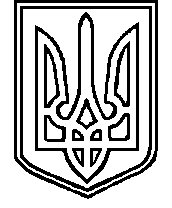 